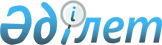 Об определении мест для размещения агитационных печатных материалов для 
кандидатов в депутаты Мажилиса Парламента Республики Казахстан и депутатов маслихатов Республики Казахстан в Кокпектинском районе
					
			Утративший силу
			
			
		
					Постановление акимата Кокпектинского района Восточно-Казахстанской области от 05 декабря 2011 года N 1324. Зарегистрировано управлением юстиции Кокпектинского района Департамента юстиции Восточно-Казахстанской области 14 декабря 2011 года за N 5-15-91. Утратило силу - постановлением акимата Кокпектинского района Восточно-Казахстанской области от 16 апреля 2012 года N 143

      Сноска. Утратило силу - постановлением акимата Кокпектинского района Восточно-Казахстанской области от 16.04.2012 N 143.      В соответствии с пунктом 6 статьи 28 Конституционного Закона Республики Казахстан от 28 сентября 1995 года «О выборах в Республике Казахстан», пунктом 2 статьи 31 Закона Республики Казахстан от 23 января 2001 года «О местном государственном управлении и самоуправлении в Республике Казахстан» акимат Кокпектинского района ПОСТАНОВЛЯЕТ:



      1. Определить места для размещения агитационных материалов для кандидатов в депутаты Мажилиса Парламента Республики Казахстан и депутатов маслихатов Республики Казахстан в Кокпектинском районе согласно приложению к настоящему постановлению.

      2. Контроль за выполнением настоящего постановления возложить на руководителя аппарата акима района Кемербаеву Р.А.



      3. Настоящее постановление вводится в действие по истечении десяти календарных дней после дня его первого официального опубликования.

       Аким района                                Д. Мусин      Согласовано:      Председатель районной

      территориальной

      избирательной комиссии                     А. Акимова

      05.12.2011 год

Приложение

к постановлению акимата

Кокпектинского района № 1324

от 05 декабря 2011 года Места для размещения агитационных печатных материалов      Село Кокпекты, возле здания Дома культуры, здания автостанции, здания бывшего отдела обороны, здания детского сада Балерке, здания бывшей школы.

      Село Узынбулак, возле здания сельского клуба.

      Село Ажа, возле здания школы.

      Село Шариптогай, возле здания школы.

      Село Толагай, возле здания сельского клуба, здания школы.

      Село Преображенка, возле здания школы.

      Село Черноярка, возле здания конторы.

      Село Воздвиженка, возле здания сельского клуба.

      Село Малая-Буконь, возле здания сельского клуба.

      Село Улкенбокен, возле здания сельского клуба и здания профессионального лицея № 12.

      Село Жансары, возле здания бывшей школы.

      Село Актас, возле здания школы.

      Село Шугылбай, возле здания школы.

      Село Мелитополь, возле здания бывшей школы.

      Село Ульгулималши, возле здания школы.

      Село Нура, возле здания бывшей школы.

      Село Сулеймен, возле здания бывшей школы.

      Село Карагандыколь, возле здания сельского клуба.

      Село Мамай, возле здания школы.

      Село Тассай, возле здания сельского клуба, здания школы.

      Село Кайнар, возле здания бывшей школы.

      Село Аксу, возле здания бывшей школы.

      Село Ушкумей, возле здания школы.

      Село Теректы, возле здания сельского клуба.

      Село Орнек, возле здания школы.

      Село Каменка, возле здания бывшей школы.

      Село Кокжайык, возле здания школы.

      Село Карамойыл, возле здания сельского клуба.

      Село Ак-Ой, возле здания магазина.

      Село Бигаш, возле здания сельского клуба.

      Село Каргалы, возле здания сельского клуба.

      Село Комсомол, возле здания сельского клуба.

      Село Егинбулак, возле здания сельского клуба.

      Село Палатцы, возле здания школы.

      Село Песчанка, возле здания сельского клуба.

      Село Подгорное, возле здания сельского клуба.

      Село Каракол, возле здания школы.

      Село Новотимофеевка, возле здания сельского клуба.

      Село Новостройка, возле здания сельского клуба.

      Село Миролюбовка, возле здания сельского клуба.

      Село Раздольное, возле здания сельского клуба.

      Село Бастауши, возле здания сельского клуба.

      Село Кокжота, возле здания школы.

      Село Казнаковка, возле здания магазина «Жалын».

      Село Кокжыра, возле здания школы.

      Село Белое, возле здания сельского клуба.

      Село Караткуль, возле здания бывшей школы.

      Село Жанажол, возле здания бывшей школы.

      Село Койтас, возле здания бывшей школы.

      Село Самарское, возле здания бывшего кинотеатра «Заря», здания Дома культуры, здания «Казпочты».

      Село Пантелеймоновка, возле здания школы.

      Село Каинды, возле здания конторы.

      Село Мариногорка, возле здания сельского клуба.

      Село Малороссийка, возле здания школы.

      Село Московка, возле здания школы.
					© 2012. РГП на ПХВ «Институт законодательства и правовой информации Республики Казахстан» Министерства юстиции Республики Казахстан
				